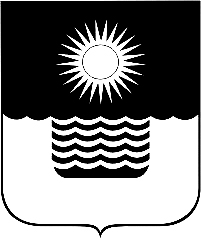 Р Е Ш Е Н И Е ДУМЫ МУНИЦИПАЛЬНОГО ОБРАЗОВАНИЯГОРОД-КУРОРТ ГЕЛЕНДЖИКот 29 апреля 2016 года                                                                    № 426г. ГеленджикО внесении изменений в решение Думымуниципального образования город-курорт Геленджикот 25 марта 2014 года №90 «Об утверждении Положенияо порядке представления лицами, замещающимимуниципальные должности Контрольно-счетной палатымуниципального образования город-курорт Геленджик,сведений о своих расходах, а также о расходах своихсупруги (супруга) и несовершеннолетних детей»(в редакции решения Думы муниципального образованиягород-курорт Геленджик от 26 декабря 2014 года №221)В целях приведения правовых актов органов местного самоуправления муниципального образования город-курорт Геленджик в соответствие с законодательством Российской Федерации, руководствуясь Федеральным законом от 25 декабря 2008 года №273-ФЗ «О противодействии коррупции»            (в редакции Федерального закона от 15 февраля 2016 года №24-ФЗ), Федеральным законом от 3 декабря 2012 года №230-ФЗ «О контроле за соответствием расходов лиц, замещающих государственные должности, и иных лиц их доходам» (в редакции Федерального закона от 3 ноября 2015 года     №303-ФЗ), Федеральным законом от 6 октября 2003 года №131-ФЗ «Об общих принципах организации местного самоуправления в Российской Федерации»            (в редакции Федерального закона от 15 февраля 2016 года №17-ФЗ), статьями 65, 66, 70, 76 Устава муниципального образования город-курорт Геленджик, Дума муниципального образования город-курорт Геленджик р е ш и л а:1.Внести в решение Думы муниципального образования город-курорт Геленджик от 25 марта 2014 года №90 «Об утверждении Положения о порядке представления лицами, замещающими муниципальные должности Контрольно-счетной палаты муниципального образования город-курорт Геленджик, сведений о своих расходах, а также о расходах своих супруги (супруга) и несовершеннолетних детей» (в редакции решения Думы муниципального образования город-курорт Геленджик от 26 декабря 2014 года №221) следующие изменения:1) пункт 2 приложения к решению изложить в следующей редакции:«2. Лица, замещающие муниципальные должности Контрольно-счетной палаты муниципального образования город-курорт Геленджик (далее – лицо, замещающее муниципальную должность), обязаны представлять сведения о своих расходах, а также о расходах своих супруги (супруга) и несовершеннолетних детей по каждой сделке по приобретению земельного участка, другого объекта недвижимости, транспортного средства, ценных бумаг, акций (долей участия, паев в уставных (складочных) капиталах организаций), совершенной лицом, замещающим муниципальную должность, его супругой (супругом) и (или) несовершеннолетними детьми в течение календарного года, предшествующего году представления сведений (далее – отчетный период), если общая сумма таких сделок превышает общий доход данного лица и его супруги (супруга) за три последних года, предшествующих отчетному периоду, и об источниках получения средств, за счет которых совершены эти сделки (далее – сведения о расходах)»;2) пункт 9 приложения к решению изложить в следующей редакции:«9. Представленные в соответствии с Положением сведения об источниках получения средств, за счет которых совершены сделки (совершена сделка) по приобретению земельного участка, другого объекта недвижимости, транспортного средства, ценных бумаг, акций (долей участия, паев в уставных (складочных) капиталах организаций), если общая сумма таких сделок превышает общий доход лица, замещающего муниципальную должность, его супруги (супруга) за три последних года, предшествующих отчетному периоду, размещаются в информационно-телекоммуникационной сети «Интернет» на официальном сайте администрации муниципального образования город-курорт Геленджик и представляются для опубликования средствам массовой информации в соответствии с Порядком размещения сведений о доходах, расходах, об имуществе и обязательствах имущественного характера лиц, замещающих муниципальные должности Контрольно-счетной палаты муниципального образования город-курорт Геленджик, и членов их семей на официальном сайте администрации муниципального образования город-курорт Геленджик и представления этих сведений средствам массовой информации для опубликования, утвержденным решением Думы муниципального образования город-курорт Геленджик, с соблюдением законодательства Российской Федерации о защите персональных данных».2.Опубликовать настоящее решение в Геленджикской городской газете «Прибой» и разместить на официальном сайте администрации муниципального образования город-курорт Геленджик в информационно-телекоммуникационной сети «Интернет».3.Решение вступает в силу со дня его официального опубликования.Глава муниципального образования город-курорт Геленджик							   В.А. ХрестинЗаместитель председателя Думы муниципального образования город-курорт Геленджик								  Т.Г. Рой 